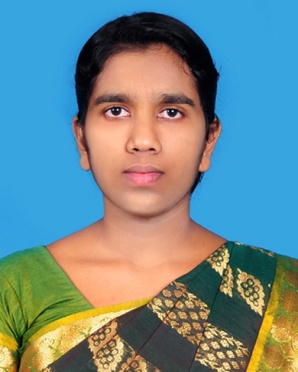 Personal Data			Date of Birth        :10 Mar 1990Gender                 : FemaleNationality           : IndianMarital Status      : MarriedLinguistic Proficiency		Thamizh English MalayalamSoft skillsExcellent CommunicationInterpersonal skillsTime managementALWISAlwis.329868@2freemail.com ObjectiveSeeking an interesting and challenging job where I can utilize my skills and intellectual property to prove my ability and to be the most valuable asset for the organization in terms of being effective, efficient and having a distinct edge in decision making abilities.ExperienceEmployed as an Assistant Professor in Department of Civil Engineering; Ponjesly College of Engineering, Nagercoil for 2 years since 16th June 2014 till 31st May 2016. Core EducationCo-Curricular ActivitiesPublished a Journal entitled “Strength and stability characteristics of GGBS and red mud based geopolymer concrete incorporated with hybrid fibres” in “Indian Concrete Journal” November 2015.Published a Journal entitled “Possible materials for producing Geopolymer concrete and its performance with and without Fibre addition - A State of the art review” in International Journal of Civil and Structural Engineering; Volume 5, No 3, Feb 2015.Presented a paper on “Earthquake resistant Construction Techniques” in a national level technical symposium conducted by A.C College of Engineering and Technology, Karaikudi. Presented a paper on “Experimental Investigation of GGBS based Geopolymer concrete with hybrid fibers” in an International Conference, ICMACE’14 organized by Tamizhan College of Engineering & Technology, Chenbagaramanputhoor, Tamilnadu.Participated in a national level workshop on “Recent Trends in Civil Engineering” conducted by Sun college of Engineering and Technology, Nagercoil.Participated in a national level workshop on “Technological Advances in Civil Engineering” conducted by Noorul Islam Center for Higher Education, Thucklay.Passed Madhyama (First class) and Rashtrabasha (Second class) exams conducted by Dakshina Bharat Hindi prachar sabha, Madras.Prepared a “Washing powder using Cow Dung” for science exhibition in school level.Academic ProjectsME: - Strength and Stability characteristics of GGBS and Red Mud based Geopolymer concrete incorporated with hybrid fibres.BE: - A Comparative Study on soil improvement using Soil reinforcement and Textile reinforcementBE: - Analysis and Design of a Multispecialty Hospital Building.AchievementsSecured 21st rank in university examinations in BE.Won a consolation prize for English Handwriting in state level.Won several prizes for Elocution, Essay, Drawing and poem competitions in school level.Extra-Curricular ActivitiesDeclaration:     I hereby declare that the information furnished above are true and correct to the best of my knowledge and belief.